                                                                                      Pärnu Postimees 7.03.2020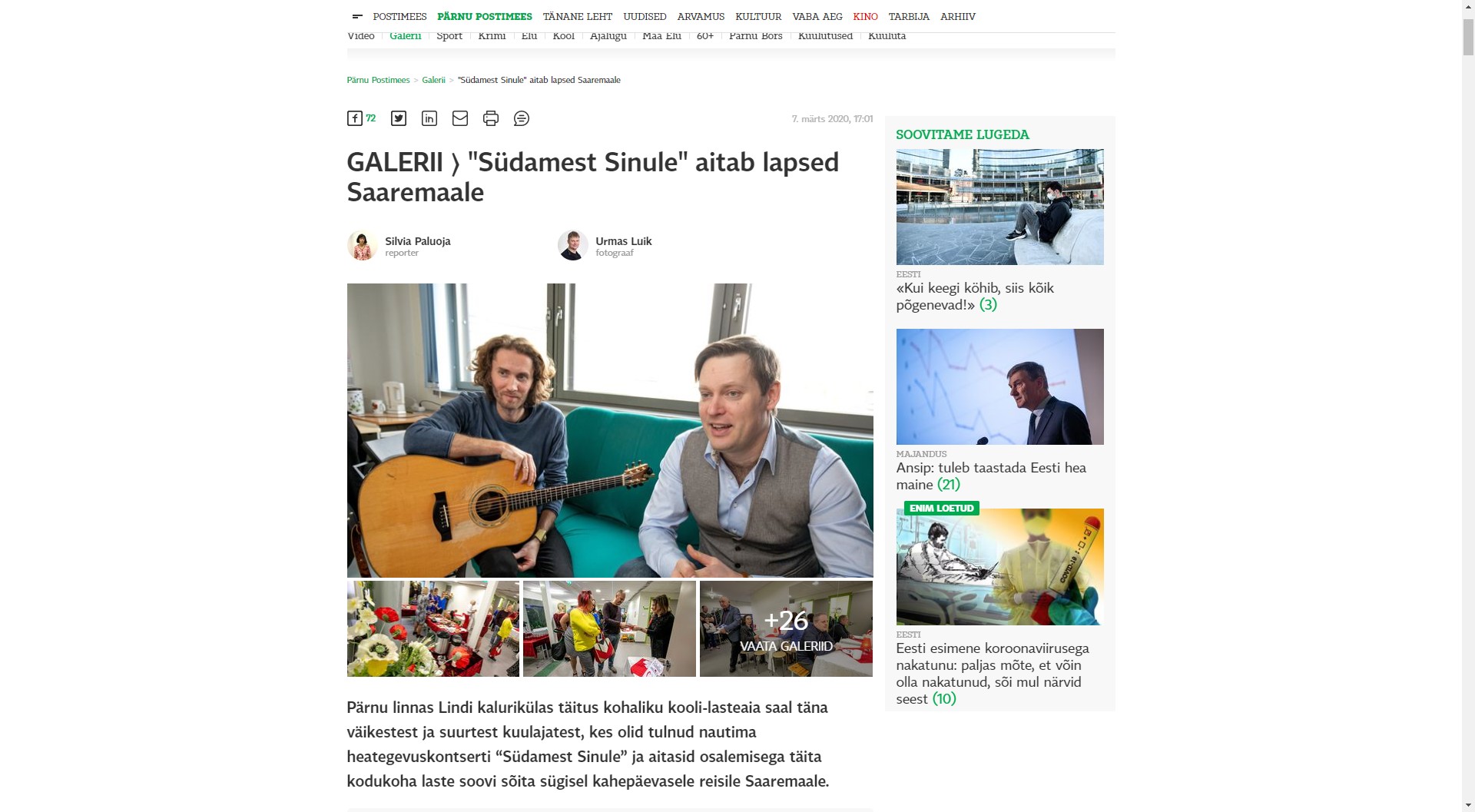 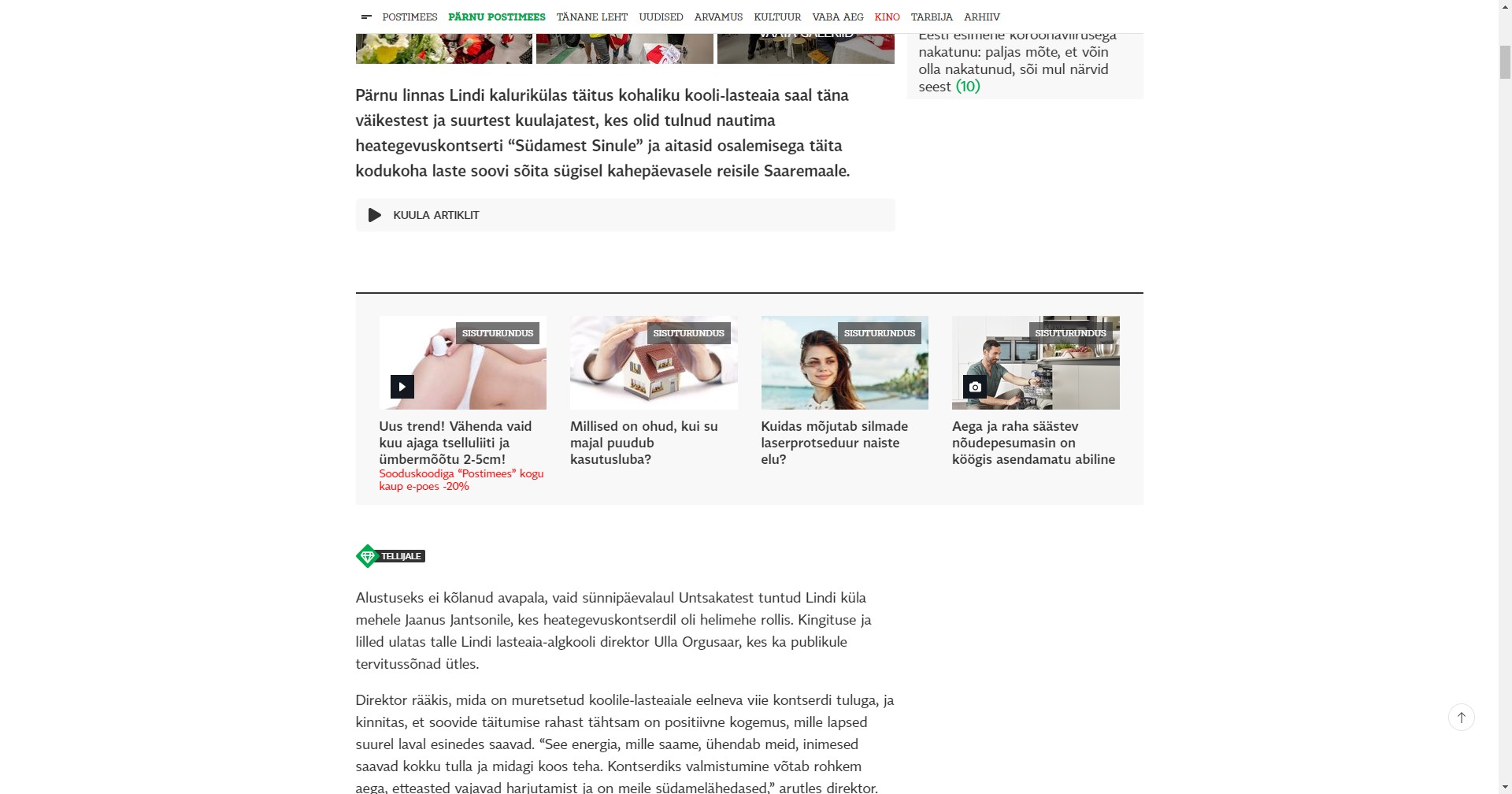 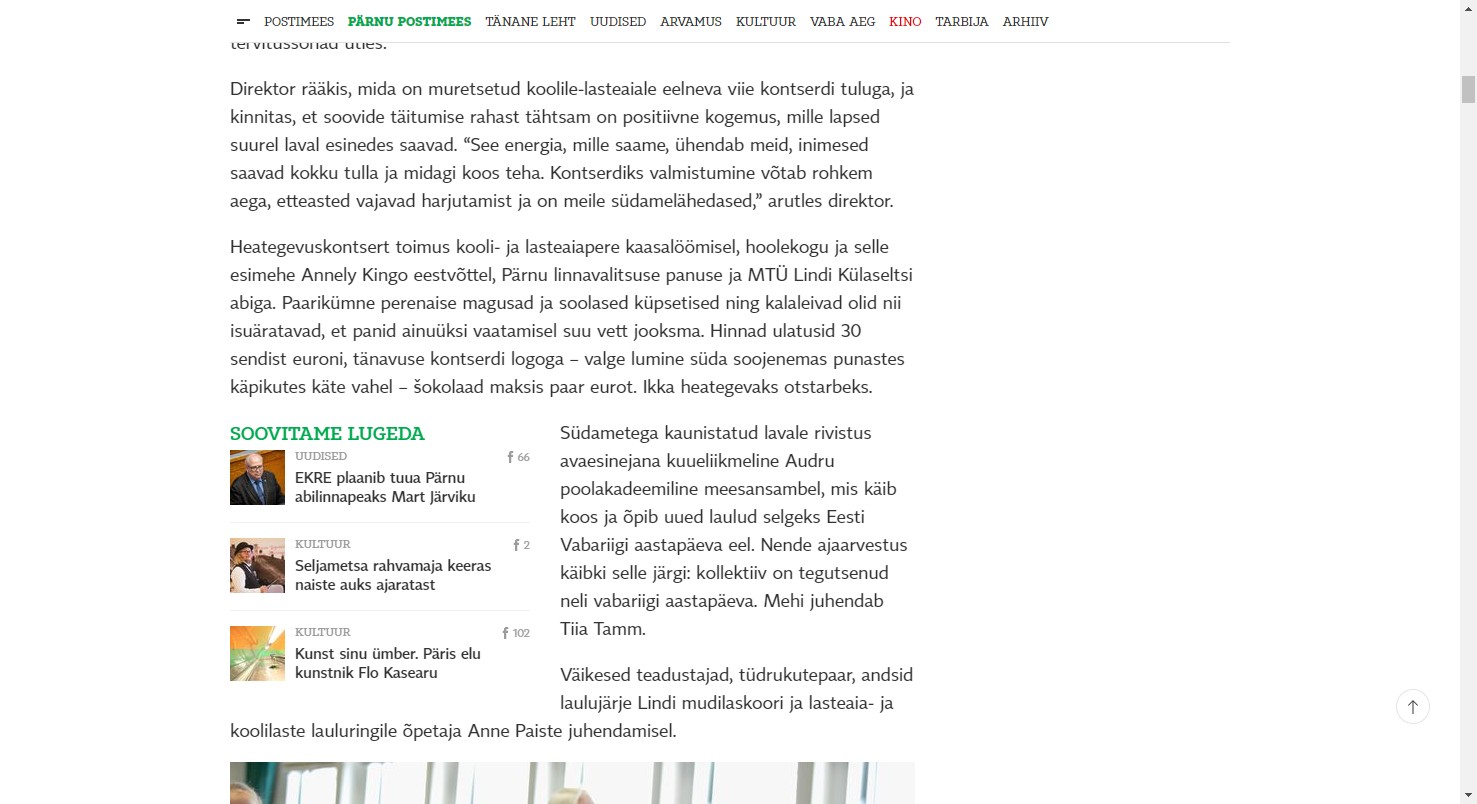 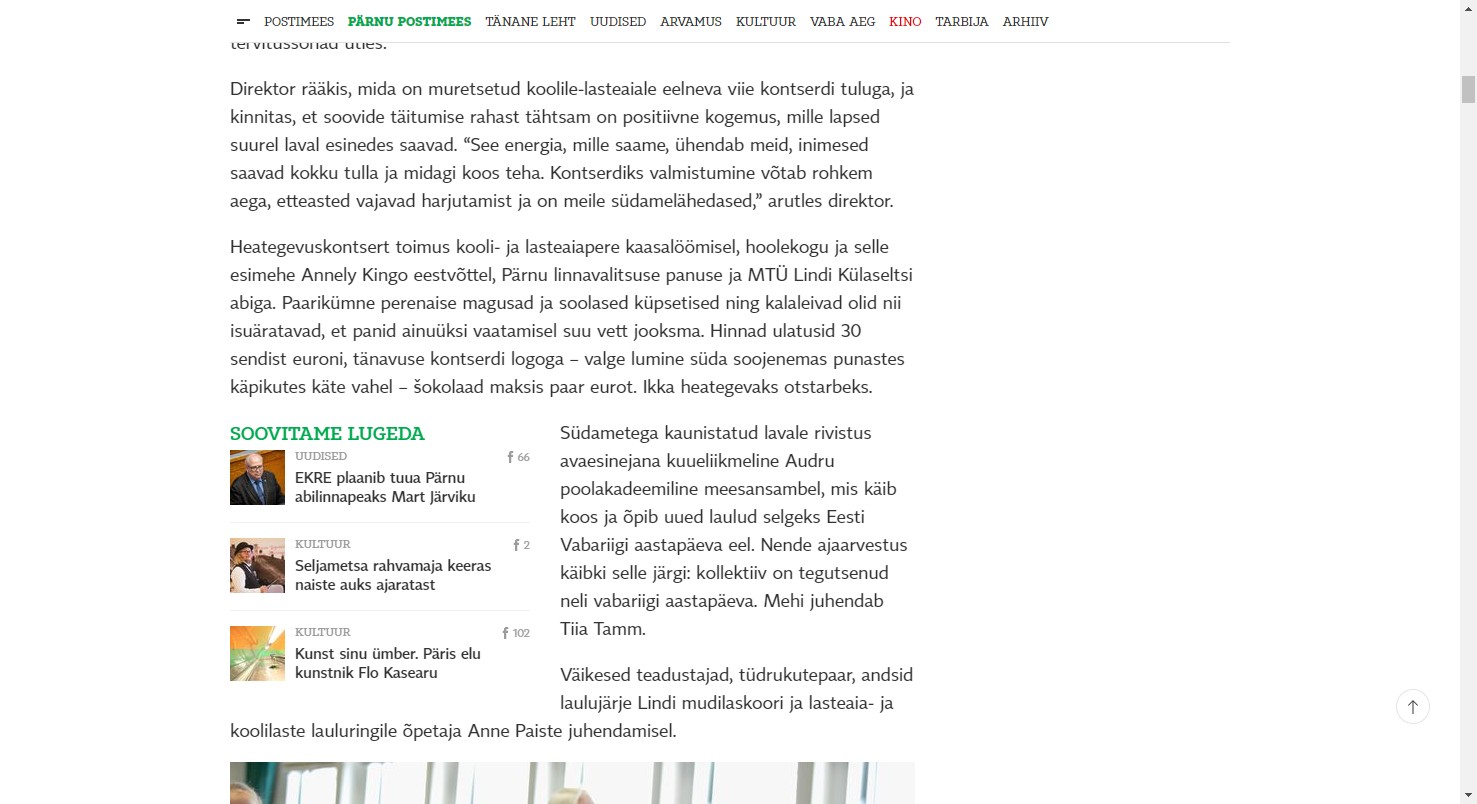 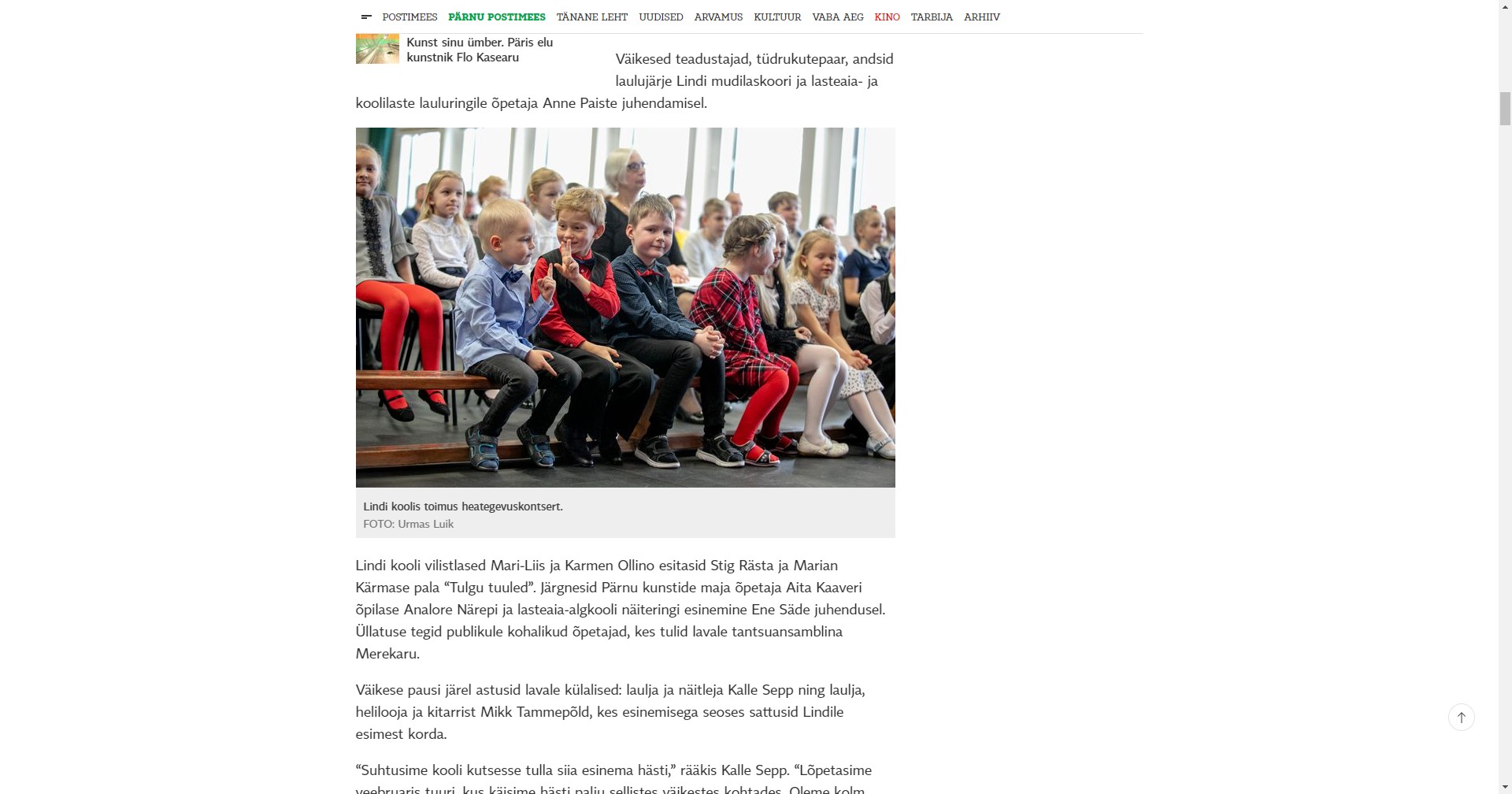 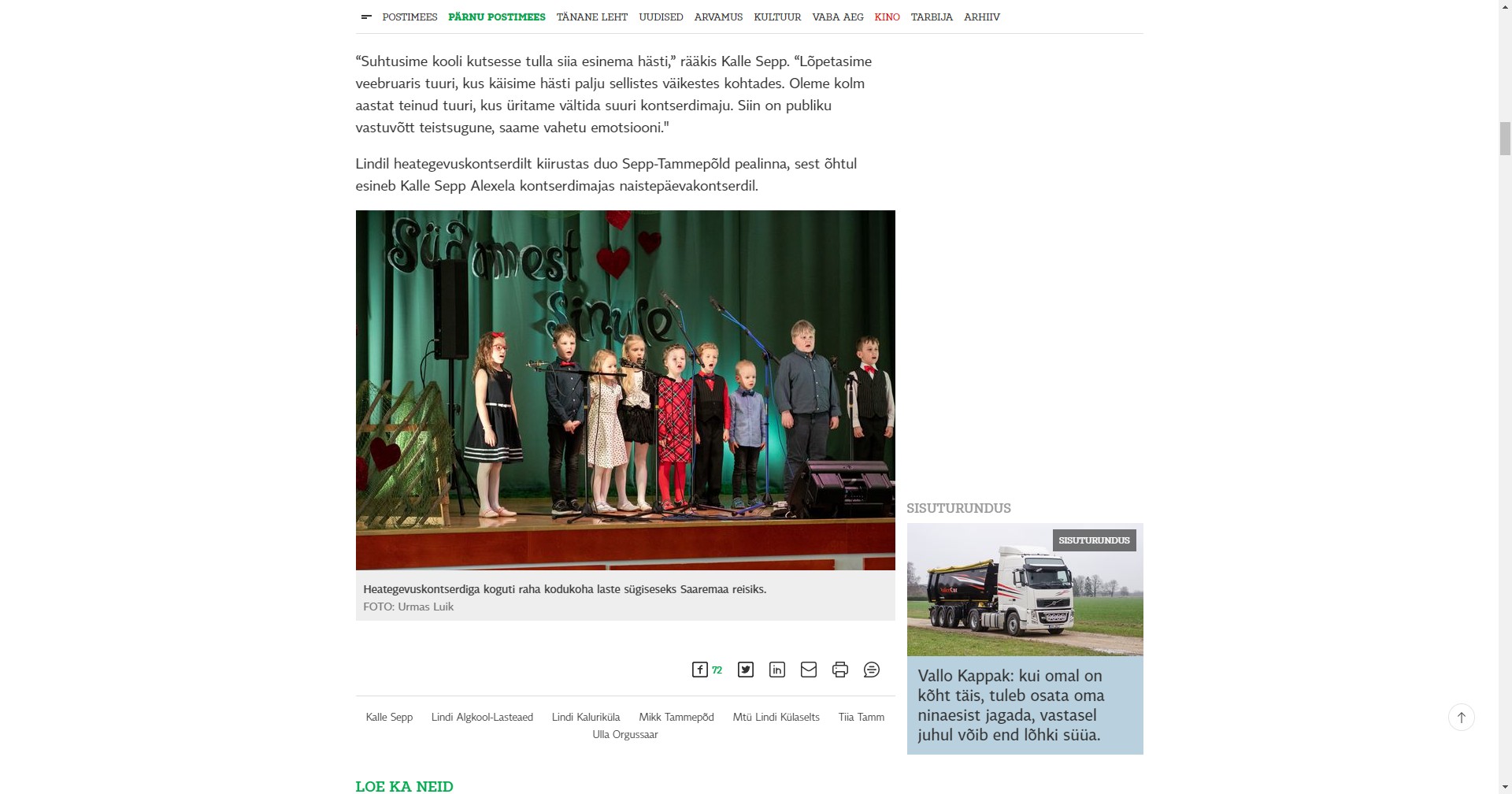 